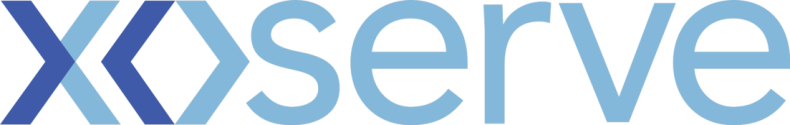 DSC Change ProposalChange Reference Number:  XRN4803Customers to fill out all of the information in this colourXoserve to fill out all of the information in this colour Please send the completed forms to: box.xoserve.portfoliooffice@xoserve.comSection C: DSC Change Proposal: DSG DiscussionSection D: DSC Change Proposal High Level Solution OptionsSection E: DSC Change Proposal: Industry Response Solution Options Review		Please send the completed forms to: uklink@xoserve.comAppendix 1Change Prioritisation Variables Xoserve uses the following variables set for each and every change within the Xoserve Change Register, to derive the indicative benefit prioritisation score, which will be used in conjunction with the perceived delivery effort to aid conversations at the DSC ChMC and DSC Delivery Sub Groups to prioritise changes into all future minor and major releases. Document Version HistoryTemplate Version HistorySection A1: General DetailsSection A1: General DetailsSection A1: General DetailsChange TitleAmend AQI validation/processing Amend AQI validation/processing Date Raised14th November 201814th November 2018Sponsor OrganisationNpowerNpowerSponsor NameJames Rigby James Rigby Sponsor Contact DetailsJames.Rigby@npower.comJames.Rigby@npower.comXoserve Contact NameSimon HarrisSimon HarrisXoserve Contact Details Simon.Harris@xoserve.comSimon.Harris@xoserve.comChange StatusProposal / With DSG / Out for review / Voting / Approved or RejectedProposal / With DSG / Out for review / Voting / Approved or RejectedSection A2: Impacted PartiesSection A2: Impacted PartiesSection A2: Impacted PartiesCustomer Class(es) Shipper National Grid Transmission Distribution Network Operator IGT Shipper National Grid Transmission Distribution Network Operator IGTSection A3: Proposer Requirements / Final (redlined) ChangeSection A3: Proposer Requirements / Final (redlined) ChangeSection A3: Proposer Requirements / Final (redlined) ChangeThe AQ Correction process enables the Registered User to challenge the Formula Year AQ/SOQ and Rolling AQ/SOQ where the existing recorded value is not reflective of the next 12 months annual quantity. There are 4 reasons for which the AQ can be corrected, one being correction reason code 4, allows for an AQ Correction following the rejection of a meter read due to failure of the outer tolerance validation.  Currently the validation checks that the AQ has been recalculated when assessing the AQ correction request however where a site was previously shipperless or unregistered where an AQ has not been re-calculated since Nexus go live. In this instance the AQ correction is rejected with rejection code AQI00004 – Recently calculated AQ is not available.  In this instance there is no further action that can be taken and future reads cannot be loaded as the prevailing AQ is understated so fail tolerance and the AQ correction is also rejecting.15/04/19 – updated to confirm the validation to check for a calculated AQ value will be removed from both reason code 4 and 2 validations, this validation is not applied to reason codes 1 and 3.The AQ Correction process enables the Registered User to challenge the Formula Year AQ/SOQ and Rolling AQ/SOQ where the existing recorded value is not reflective of the next 12 months annual quantity. There are 4 reasons for which the AQ can be corrected, one being correction reason code 4, allows for an AQ Correction following the rejection of a meter read due to failure of the outer tolerance validation.  Currently the validation checks that the AQ has been recalculated when assessing the AQ correction request however where a site was previously shipperless or unregistered where an AQ has not been re-calculated since Nexus go live. In this instance the AQ correction is rejected with rejection code AQI00004 – Recently calculated AQ is not available.  In this instance there is no further action that can be taken and future reads cannot be loaded as the prevailing AQ is understated so fail tolerance and the AQ correction is also rejecting.15/04/19 – updated to confirm the validation to check for a calculated AQ value will be removed from both reason code 4 and 2 validations, this validation is not applied to reason codes 1 and 3.The AQ Correction process enables the Registered User to challenge the Formula Year AQ/SOQ and Rolling AQ/SOQ where the existing recorded value is not reflective of the next 12 months annual quantity. There are 4 reasons for which the AQ can be corrected, one being correction reason code 4, allows for an AQ Correction following the rejection of a meter read due to failure of the outer tolerance validation.  Currently the validation checks that the AQ has been recalculated when assessing the AQ correction request however where a site was previously shipperless or unregistered where an AQ has not been re-calculated since Nexus go live. In this instance the AQ correction is rejected with rejection code AQI00004 – Recently calculated AQ is not available.  In this instance there is no further action that can be taken and future reads cannot be loaded as the prevailing AQ is understated so fail tolerance and the AQ correction is also rejecting.15/04/19 – updated to confirm the validation to check for a calculated AQ value will be removed from both reason code 4 and 2 validations, this validation is not applied to reason codes 1 and 3.Proposed Release (Feb/Jun/Nov/Minor)Minor Release (July 2019)Minor Release (July 2019)Proposed Consultation Period  10 Working Days 20 Working Days 30 Working daysOther: 10 Working Days 20 Working Days 30 Working daysOther:Section A4: Benefits and Justification Section A4: Benefits and Justification Section A4: Benefits and Justification Benefit DescriptionWhat, if any, are the tangible benefits of introducing this change? What, if any, are the intangible benefits of introducing this change?Benefit DescriptionWhat, if any, are the tangible benefits of introducing this change? What, if any, are the intangible benefits of introducing this change?Amending the system processing will stop these requesting from rejecting, and will then allow the User to submit future reads.Benefit Realisation When are the benefits of the change likely to be realised?Benefit Realisation When are the benefits of the change likely to be realised?Upon deliveryBenefit Dependencies Please detail any dependencies that would be outside the scope of the change, this could be reliance on another delivery, reliance on some other event that the projects has not got direct control of.Benefit Dependencies Please detail any dependencies that would be outside the scope of the change, this could be reliance on another delivery, reliance on some other event that the projects has not got direct control of.Not aware of any.Section A5: Final Delivery Sub-Group (DSG) RecommendationsSection A5: Final Delivery Sub-Group (DSG) RecommendationsSection A5: Final Delivery Sub-Group (DSG) RecommendationsUntil a final decision is achieved, please refer to section C of the form.Until a final decision is achieved, please refer to section C of the form.Until a final decision is achieved, please refer to section C of the form.Final DSG RecommendationApprove / Reject / DeferApprove / Reject / DeferDSG Recommended ReleaseRelease minor – July 2019Release minor – July 2019Section A6: FundingSection A6: FundingSection A6: FundingFunding Classes  Shipper                                                             100%   National Grid Transmission                             XX%   Distribution Network Operator                         XX%   IGT                                                                   XX%                                                                           Shipper                                                             100%   National Grid Transmission                             XX%   Distribution Network Operator                         XX%   IGT                                                                   XX%                                                                          Service Line(s)DSC Service Area 6: Annual quantity, DM supply point capacity andofftake rate reviewsService Line DS-CS SA6 – 18 covers the process put forward by this Change Proposal.DSC Service Area 6: Annual quantity, DM supply point capacity andofftake rate reviewsService Line DS-CS SA6 – 18 covers the process put forward by this Change Proposal.ROM or funding details Funding Comments Section A7: ChMC Recommendation Section A7: ChMC Recommendation Section A7: ChMC Recommendation Change Status Approve – Issue to DSG Defer – Issue for review RejectShipper Users approved this change to proceed to DSG at the ChMC meeting on 12th December 2018. Approve – Issue to DSG Defer – Issue for review RejectShipper Users approved this change to proceed to DSG at the ChMC meeting on 12th December 2018.Industry Consultation 10 Working Days 20 Working Days 30 Working daysOther: 10 Working Days 20 Working Days 30 Working daysOther:Expected date of receipt for responses (to Xoserve)XX/XX/XXXXXX/XX/XXXXDSC ConsultationDSC ConsultationDSC ConsultationIssued Yes No Yes NoDate Issued12/04/201912/04/2019Comms Ref(s)2293.6 – RJ – ES2293.6 – RJ – ESNumber of Responses1 approval 1 approval Section A8: DSC Voting OutcomeSection A8: DSC Voting OutcomeSection A8: DSC Voting OutcomeSolution Voting   Shipper                                      Approve / Reject / NA / Abstain  National Grid Transmission       Approve / Reject / NA / Abstain	  Distribution Network Operator   Approve / Reject / NA / Abstain  IGT                                             Approve / Reject / NA / Abstain   Shipper                                      Approve / Reject / NA / Abstain  National Grid Transmission       Approve / Reject / NA / Abstain	  Distribution Network Operator   Approve / Reject / NA / Abstain  IGT                                             Approve / Reject / NA / Abstain Meeting Date XX/XX/XXXXXX/XX/XXXXRelease DateRelease X: Feb / Jun / Nov XX or Adhoc DD/MM/YYYY or NARelease X: Feb / Jun / Nov XX or Adhoc DD/MM/YYYY or NAOverall Outcome Approved for Release X / Rejected Approved for Release X / Rejected Section C1: Delivery Sub-Group (DSG) Recommendations Section C1: Delivery Sub-Group (DSG) Recommendations DSG SummaryDSG Summary17th December 2018SH presented the Change Proposal to DSG. SH explained that this Change Proposal was approved at the ChMC meeting in December to proceed to DSG. The Change Proposal was raised by Npower. SH provided an overview of the requirements specified in the Change Proposal; its purpose is to amend the system from rejecting reads when a site was previously Shipperless or unregistered, and will then allow the User to submit future reads.  SH advised some Shippers may need to update their system and that there is a current work around. Swetta Coopamah asked for more detail and SH confirmed that there will be more options to discuss once in Capture.21st January 2019ES gave a brief background stating that the current validation checks the AQ has been re-calculated when assessing the AQ correction request, however if the site as previously shipperless/unregistered the request will reject. Initial feedback from the last meeting was to remove from all AQ corrections and requested feedback on the 3 solution options. EL wanted to know why the calculation validation was needed and now propose to remove for all validations. ES stated it was only a reason code 4 reason check and it was written in because of an UNC rule as it is still a calculated value. DSG recommended we only complete solution option assessment for solution option 3, remove calculated validation for reason code 4 of AQ Correction. 17th December 2018SH presented the Change Proposal to DSG. SH explained that this Change Proposal was approved at the ChMC meeting in December to proceed to DSG. The Change Proposal was raised by Npower. SH provided an overview of the requirements specified in the Change Proposal; its purpose is to amend the system from rejecting reads when a site was previously Shipperless or unregistered, and will then allow the User to submit future reads.  SH advised some Shippers may need to update their system and that there is a current work around. Swetta Coopamah asked for more detail and SH confirmed that there will be more options to discuss once in Capture.21st January 2019ES gave a brief background stating that the current validation checks the AQ has been re-calculated when assessing the AQ correction request, however if the site as previously shipperless/unregistered the request will reject. Initial feedback from the last meeting was to remove from all AQ corrections and requested feedback on the 3 solution options. EL wanted to know why the calculation validation was needed and now propose to remove for all validations. ES stated it was only a reason code 4 reason check and it was written in because of an UNC rule as it is still a calculated value. DSG recommended we only complete solution option assessment for solution option 3, remove calculated validation for reason code 4 of AQ Correction. Capture Document / RequirementsN/ADSG RecommendationN/ADSG Recommended ReleaseN/ASection C2: Delivery Sub-Group (DSG) Recommendations Section C2: Delivery Sub-Group (DSG) Recommendations DSG SummaryDSG Summary18th March 2019SH gave brief overview of the change.  There have been instances where a Shipper’s read is being rejected as it breaks the outer tolerance, and AQ correction is being rejected as the AQ has not been re-calculated in the UK Link system.  Therefore there is no option to correct the incorrect AQ; hence the user can’t submit reads. There was 1 preferred Solution Option and SH went through the HLSO assessment. James Barlow (JB) asked if it will apply for all AQ or just this scenario (Shipperless and Unregistered sites). Action: XRN4803 - - Get clarification if removing validation for AQ correction for Reason code 4 will be universal or only apply to sites that have previously been recorded as Shipperless / Unregistered, for the next DSG before going to ChMC. 18th March 2019SH gave brief overview of the change.  There have been instances where a Shipper’s read is being rejected as it breaks the outer tolerance, and AQ correction is being rejected as the AQ has not been re-calculated in the UK Link system.  Therefore there is no option to correct the incorrect AQ; hence the user can’t submit reads. There was 1 preferred Solution Option and SH went through the HLSO assessment. James Barlow (JB) asked if it will apply for all AQ or just this scenario (Shipperless and Unregistered sites). Action: XRN4803 - - Get clarification if removing validation for AQ correction for Reason code 4 will be universal or only apply to sites that have previously been recorded as Shipperless / Unregistered, for the next DSG before going to ChMC. Capture Document / RequirementsN/ADSG RecommendationN/ADSG Recommended ReleaseN/ASection D1: Solution Options Section D1: Solution Options High Level summary optionsHigh Level summary optionsOption 1:There was only one solution option available to support this change:Remove the validation check that is currently applied to the AQ Correction process to check that an AQ value has been calculated in new UK Link.  The validation is relevant for reason codes 2 and 4 only.As a consequence of this change the following rejection code will be decommissioned:AQI00004Please find attached the high level solution option impact assessment.Option 1:There was only one solution option available to support this change:Remove the validation check that is currently applied to the AQ Correction process to check that an AQ value has been calculated in new UK Link.  The validation is relevant for reason codes 2 and 4 only.As a consequence of this change the following rejection code will be decommissioned:AQI00004Please find attached the high level solution option impact assessment.Implementation date for this solution optionJuly 2019 Minor ReleaseXoserve preferred option; including rationaleOption 1	DSG preferred solution option; including rationaleOption 1 supported by DSGConsultation close out date30/04/2019User NameScottishPowerScottishPowerUser Contact DetailsClaire Louise RobertsClaire Louise RobertsSection E1: Organisation’s preferred solution option, including rationale taking into account costs, risks, resource etc. Section E1: Organisation’s preferred solution option, including rationale taking into account costs, risks, resource etc. Section E1: Organisation’s preferred solution option, including rationale taking into account costs, risks, resource etc. There was only option 1. There was only option 1. There was only option 1. Implementation date for this optionImplementation date for this optionXoserve preferred solution optionXoserve preferred solution optionApprove DSG preferred solution optionDSG preferred solution optionApprove Publication of consultation responsePublication of consultation responsePublish Section E1: Xoserve’ s Response to Organisations Comments Section E1: Xoserve’ s Response to Organisations Comments Thanks for responding. For this particular change there were initially 3 possible solution options:Do nothingAmend the validation rulesCreate a new AQ Correction reason code for sites that are/were unregistered/shipperless (please note this would need a modification)It was agreed that scope should not be limited to certain scenarios and therefore requested only the option to amend validation rules should be progressed.Change Driver Type  CMA Order                       MOD / Ofgem  EU Legislation                  License Condition  BEIS                                 ChMC endorsed Change Proposal  SPAA Change Proposal   Additional or 3rd Party Service Request  Other(please provide details below) Please select the customer group(s) who would be impacted if the change is not deliveredShipper Impact                  iGT Impact          Network Impact                 Xoserve Impact                 National Grid Transmission Impact          Associated Change reference  Number(s)XRN4803Associated MOD Number(s)N/APerceived delivery effort 0 – 30                        30 – 60  60 – 100                    100+ days                                                                                        Does the project involve the processing of personal data? ‘Any information relating to an identifiable person who can be directly or indirectly identified in particular by reference to an identifier’ – includes MPRNS. Yes (If yes please answer the next question)  No A Data Protection Impact Assessment (DPIA) will be required if the delivery of the change involves the processing of personal data in any of the following scenarios:  New technology    Vulnerable customer data    Theft of Gas Mass data             Xoserve employee data Fundamental changes to Xoserve business Other(please provide details below)  (If any of the above boxes have been selected then please contact The Data Protection Officer (Sally Hall) to complete the DPIA. Change Beneficiary How many market participant or segments stand to benefit from the introduction of the change?  Multiple Market Participants                       Multiple Market Group   All industry UK Gas Market participants     Xoserve Only  One Market Group                                      One Market Participant                           Primary Impacted DSC Service Area Number of Service Areas Impacted  All                Five to Twenty           Two to Five  One            Change Improvement Scale? How much work would be reduced for the customer if the change is implemented? High            Medium          Low Are any of the following at risk if the change is not delivered? Are any of the following at risk if the change is not delivered?  Safety of Supply at risk                   Customer(s) incurring financial loss            Customer Switching at risk Safety of Supply at risk                   Customer(s) incurring financial loss            Customer Switching at riskAre any of the following required if the change is delivered? Are any of the following required if the change is delivered?  Customer System Changes Required   Customer Testing Likely Required    Customer Training Required                          Customer System Changes Required   Customer Testing Likely Required    Customer Training Required                         Known Impact to Systems / ProcessesKnown Impact to Systems / ProcessesPrimary Application impactedBW                    ISU                CMS                           AMT                 EFT               IX                                     Gemini              Birst              Other (please provide details below)Business Process Impact AQ                                  SPA               RGMAReads                             Portal             Invoicing ☐ Other (please provide details below)                                                                                  Are there any known impacts to external services and/or systems as a result of delivery of this change? Yes  some Shipper customers maybe required to make system changes to reflect that in the CP NoPlease select customer group(s) who would be impacted if the change is not delivered.  Shipper impact                   Network impact            iGT impact                                          Xoserve impact                  National Grid Transmission ImpactWorkaround currently in operation?Workaround currently in operation?Is there a Workaround in operation?  Yes  NoIf yes who is accountable for the workaround?  Xoserve External Customer  Both Xoserve and External CustomerWhat is the Frequency of the workaround?  DailyWhat is the lifespan for the workaround? 01/01/2019What is the number of resource effort hours required to service workaround?  1hr per requestWhat is the Complexity of the workaround?  Low  (easy, repetitive, quick task, very little risk of human error)   Medium  (moderate difficult, requires some form of offline calculation, possible risk of human error in determining outcome)  High  (complicate task, time consuming, requires specialist resources, high risk of human error in determining outcome)  Change Prioritisation Score75%VersionStatusDateAuthor(s)Summary of Changes1.0Proposal14/11/18XoserveCP Raised2.0With DSG14/12/18XoserveApproved to proceed to DSG at ChMC on 12th December3.0With DSG27/12/18XoserveDSG notes from 17th December added to section C4.0With DSG30/01/19XoserveDSG notes from 21st January 2019 added to section C5.0With DSG22/03/19XoserveDSG notes from 18th March 2019 added to section C 6.0Out for Review15/04/19XoserveSent out for solution review on 15th April 20197.0Voting01/05/19XoserveUpdated with reps following the Solution Review Change PackVersionStatusDateAuthor(s)Summary of Changes3.0Approved17/07/18Emma SmithTemplate approved at ChMC on 11th July4.0Approved07/09/18Emma SmithMinor wording amendments and additional customer group impact within Appendix 1